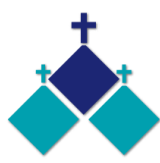 THIRD SUNDAY OF EASTER      Year A    22 & 23 April 2023SAINT COLUMBAN’S MISSION SOCIETYDear Parishioners of Saint Theresa’s parish in Albion and Mother of God and Queen of Heaven communities in Ardeer, I am Fr. George Hogarty, a Columban Missionary who has worked in South Korea in Asia and in both Chile and Peru in South America. On the weekend of the 29th & 30th of April 2023, I will be sharing some of my experience of the Missionary Society of Saint Columban, I look forward to seeing you in the Saturday and Sunday masses for the weekend of the 29th & the 30th April 2023.PARISH MOVIE MORNING	Mon 24th April 10.15am, Sunshine Village Cinema, Tickets $9. Film is “Air” (Michael Jordan – Nike Shoes) Please RSVP Ann-Maree 0401192079 by 23rd AprilESTIA HEALTH      Do you need some respite Aged Care?Estia Health Ardeer has current availability for respite, please call me to set up a time to have a look at our lovely home, Gabrielle 0419 336 841.     30 North St, Ardeer 9360 4552.JOSEPH’S CORNER - CELEBRATING 23 YEARS IN THE WESTPlease join us for High Tea on Sunday 21st May 2023, Time: 2-5pm at Mount St. Joseph College 133 Maidstone St, Altona. Ticket includes a selection of classic High Tea favourites including savouries and sweets with a cup of tea or coffee. Dietary Requirements will be catered for $35ppRSVP  by  Friday 12th May    Ph: 9315 2680CAROLINE CHISOLM CATHOLIC COLLEGE   OPEN DAY   Sunday 21st May 11am-2pmCaroline Chisolm Catholic College, Churchill Avenue, Braybrook or ph: (03) 9296 5311. We look forward to seeing you at our College Open Day!St Theresa’s Parish is committed to the safety of children, young people and vulnerable adultsEMMAUSTheir backs were turned to Jerusalemthe memories of that Friday too bitterthere was nothing to hold them now.They had hoped –even that was cause for sour taste.They'd given him their timeleft villages and families to follow;and what hurt mostthey'd given him their hearts.His words were strangebut they had known his friendshipand learned to trusteven to love.But now!They walked onand he joined them.The dry dust of their journeyand their heartsclouded their vision.Weighed down with loss, betrayal, fearthey did not seehe travelled with them.Even when he spokerecalling a historythey still did not perceive.Their blind journey continued to Emmausand could have gone beyondbut for a word –a simple shattering word of invitation.‘Stay with us. The darkness is upon us.’And in the shared darknesstheir eyes were openedand their broken hearts healed.In memory of him became Eucharistand life to be shared with others.Surely this is Easter –not oncea past eventbut in the darkness of our journeyfinding a Godwalking the dark ways with usinto dawn.MASSES THIS WEEK ST THERESA’SDrummartin St, AlbionNO MASS 9.00am  Friday10.30am  SundayMOTHER OF GODBlanche St, Ardeer10.00am  Wednesday (Pol)  9.00am  Thursday  6.00pm  Friday (Polish)  5.30pm  Saturday10.15am  Sunday (Polish)QUEEN OF HEAVENHolt St, Ardeer   8.00am  Wednesday  9.00am  SundayTHANK YOU   to all who donated to Project Compassion.We have received $2,153.         Please return any boxes or envelopes as soon as you can. CHRIST’S CATHOLIC COMMUNITYPrayer Group meets every Thursday, 7.00 - 8.30pm, at Queen of Heaven Church.    All are welcomeCOLLECTIONS RECEIVEDThanksgiving $1021       Loose Money $448        Presbytery $595          Easter Offering  $538COUNTERS    30th  April   Team 2:    M Azzopardi, M CamenzuliREADINGS    Today                            Next WeekActs 2.14,22b-28                              Acts 2.14a,36b-41Ps 16.1-2+5,7-8,9-10,11 (R.11)       Ps 23.1-3a,3b-4,5,6 (R.1)1 Peter 1.17-21                                1 Peter 2.20b-25Luke 24.13-35                                  John 10.1-10